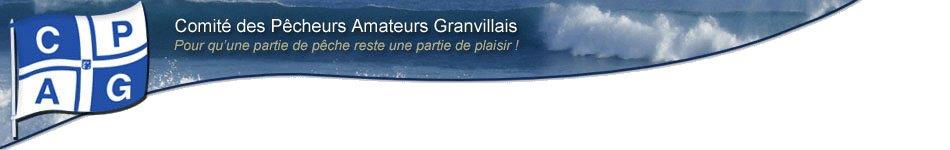 « Pour qu’une partie de pêche reste une partie de plaisir »La mer s’invite à table50 recettesde poissons, coquillages et crustacésd’amateurs de la pêche et de la table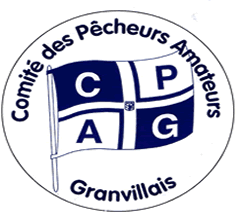 Avant proposDepuis le 1er numéro des ECHOS DU CPAG, paru le 1er trimestre 1992, les différentes équipes de rédaction de notre revue ont complété de manière permanente les informations sur la sécurité, les techniques et lieu de pêche, la réglementation et l’éthique de la pêche de loisir par la cuisine de la mer.La cuisine de la mer constitue l’ultime étape qui reflète parfaitement la devise de notre club :« POUR QU’UNE PARTIE DE PECHE RESTE UNE PARTIE DE PLAISIR ».Si notre plaisir est de sortir en mer, du bord, à pied ou en bateau, notre cueillette s’accompagne toujours d’une dégustation en famille ou entre amis.C’est aussi pour nous l’occasion de partager un moment de plaisir et de convivialité.RemerciementsQue chaque contributeur soit remercié pour avoir su nous faire partager ces 50 recettes :Régine Leconte, Martine Losay, Patrick Alves, Nicolas Brocvielle, Christian Duhamel, Pierre Losay, Jean Luc Mignonneau, Gérard Mongin, Didier Turgis et tous les autres qui ont fourni des recettes sans mentionner leur nom.Recensement et validation des recettes : Patrick ALVESMise en page et conception du document : Daniel MOMPIEDRelecture : Daniel MOMPIED, Gérard MONGIN, Jean LEPIGOUCHETPhotos : Patrick ALVES, Didier TURGIS, Impression : Granville Repro – Saint Pair sur merCPAG : Comité des Pêcheurs Amateurs GranvillaisBureau du port de plaisance de HérelPromenade du Dr Lavat50400 GranvilleCourriel : contact@cpagranville.netMars 2017Table des matièresRecettes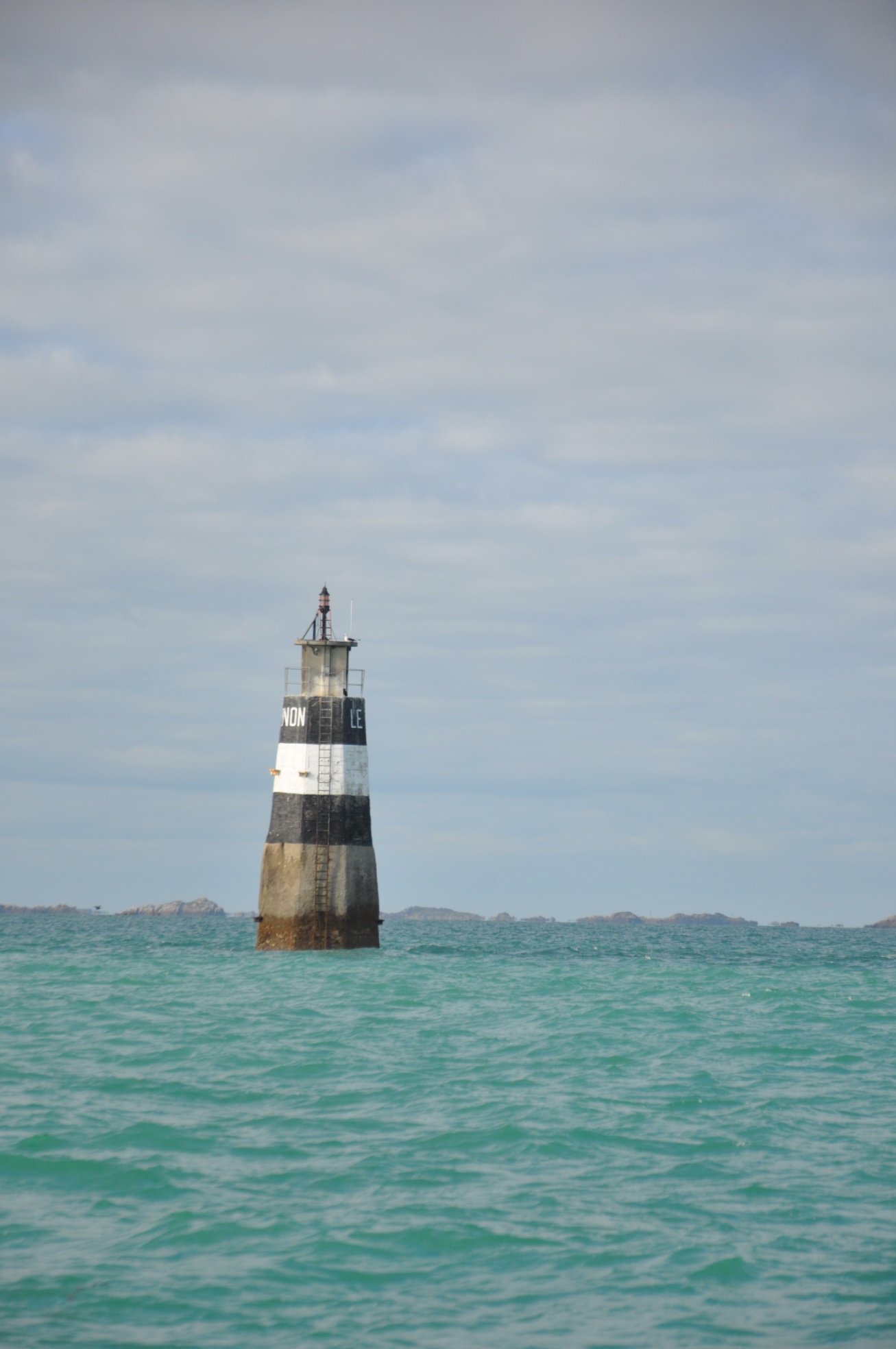 Chausey – Le PignonCrépidulesC’est un peu compliqué de les séparer (la spécialité de ce gastéropode étant de se coller à son voisin). Avec un couteau à huître c’est faisable et ceux qui restent collés se sépareront à la cuisson.Il est fragile à la cuisson et certains le préfèrent sauté rapidement dans une poêle avec un trait d’huile de noisette ou de beurre mousseux (cela lui conserve son goût de noisette). Poêler les crépidules très rapidement, environ 20 secondes à feu vif et les retirer dès que les bords du coquillage se relèvent.La cuisson à l’eau bouillante est possible. Comme pour les bigorneaux comptez 3 à 5 minutes de cuisson dans l’eau bouillante salée.Chausey – Vue sur la Grande Ile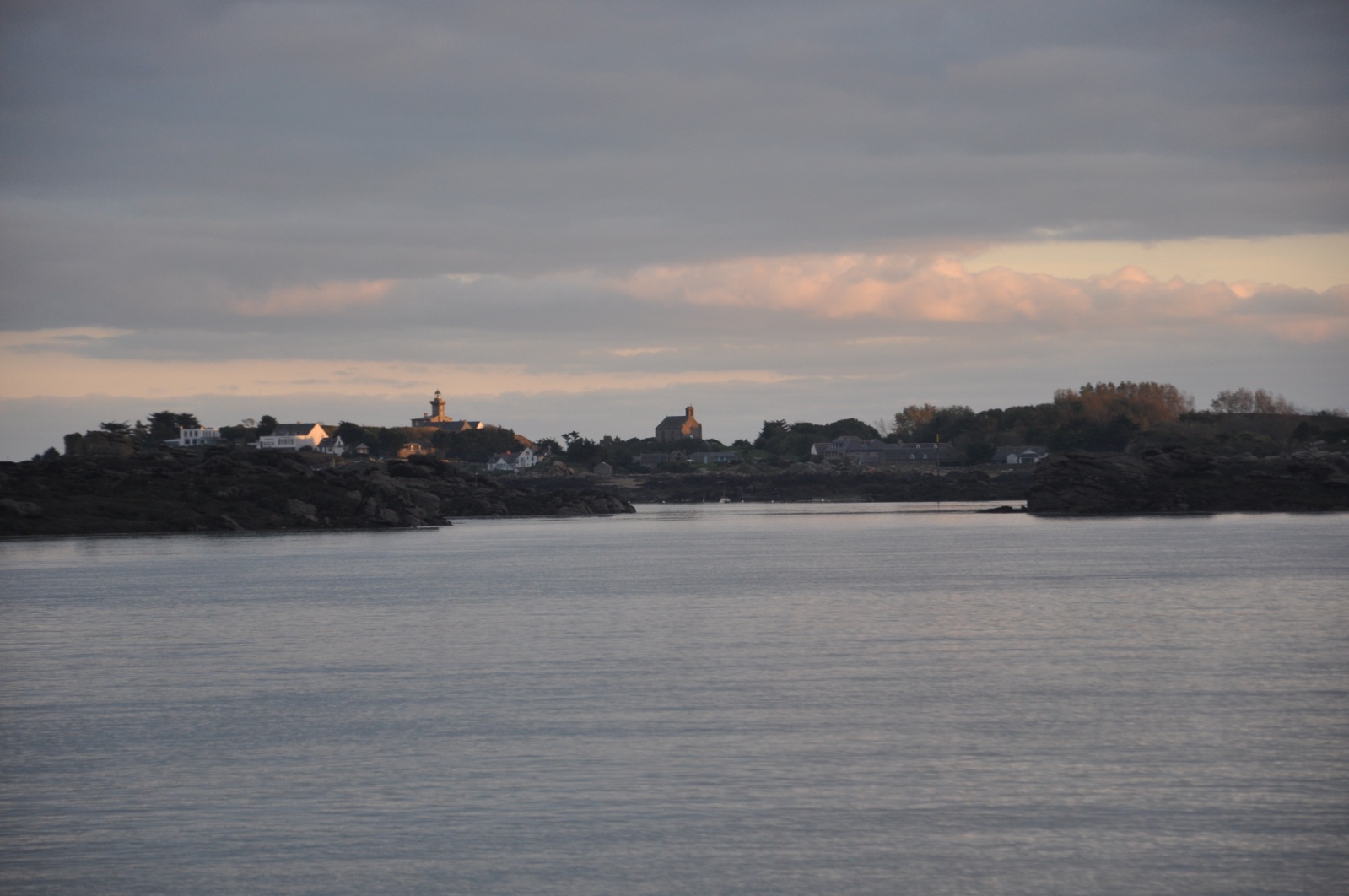 Court-bouillon – Fumet – Jus - MarinadeCes préparations servent à cuire des poissons, coquillages ou crustacés et à préparer des sauces.Elles sont généralement préparées avec du lait, du vin blanc ou du vinaigre.Elles sont toujours accompagnées d’un bouquet garni comprenant : 1 feuille de laurier,1 branche de thym2 à 3 tiges de persil,1 petite branche de céleri1 morceau de vert de poireau.Le tout ficelé est dans un morceau de vert de poireau.Après cuisson, le bouquet garni doit être enlevé de la préparation.Le fumet est un court-bouillon préparé avec des parures de poissons, de coquillages ou de crustacés, un oignon qui peut être piqué d’un clou de girofle, une gousse d’ail et une carotte coupée en gros morceaux.Pour 1 litre de fumet :Ingrédients :- Gros sel : 7g pour les poissons- Ail : 1 gousse- Carotte : 1- Céleri : 1 branche- Clou de girofle : 1- Oignon : 1- Parures de poisson (têtes, arêtes, cartilage) ou de coquillage : 300g- Bouquet garni : 1- PoivreRecette :1 – Faites tremper les parures 15 minutes dans de l’eau froide et les rincez à l’eau froide,2 – Pelez l’oignon et la gousse d’ail, épluchez la carotte et la coupez en rondelle,3 – dans une grande casserole, versez 1 litre d’eau, ajoutez les légumes, le bouquet garni, le gros sel et le poivre,4 – ajoutez les parures,5 – portez à ébullition et faites cuire à légers frémissements pendant 10 minutes, écumez si besoin6 – Passez le fumet au chinois en appuyant avec une spatule,7 – laissez refroidirRemarques importantes : Les courts-bouillons et les fumets sont réalisés préalablement à leur utilisation, puis refroidis avant d’être incorporés dans la préparation de vos plats.Pour un fumet plus concentré, faire réduire d’1/3.Pour la conservation : verser le fumet dans des sacs à glaçons et congeler.Récupérer l’eau de vos coquillages pour l’incorporer à vos préparations.Pour les fumets de coques, palourdes ou praires, procédez comme pour le fumet de moules.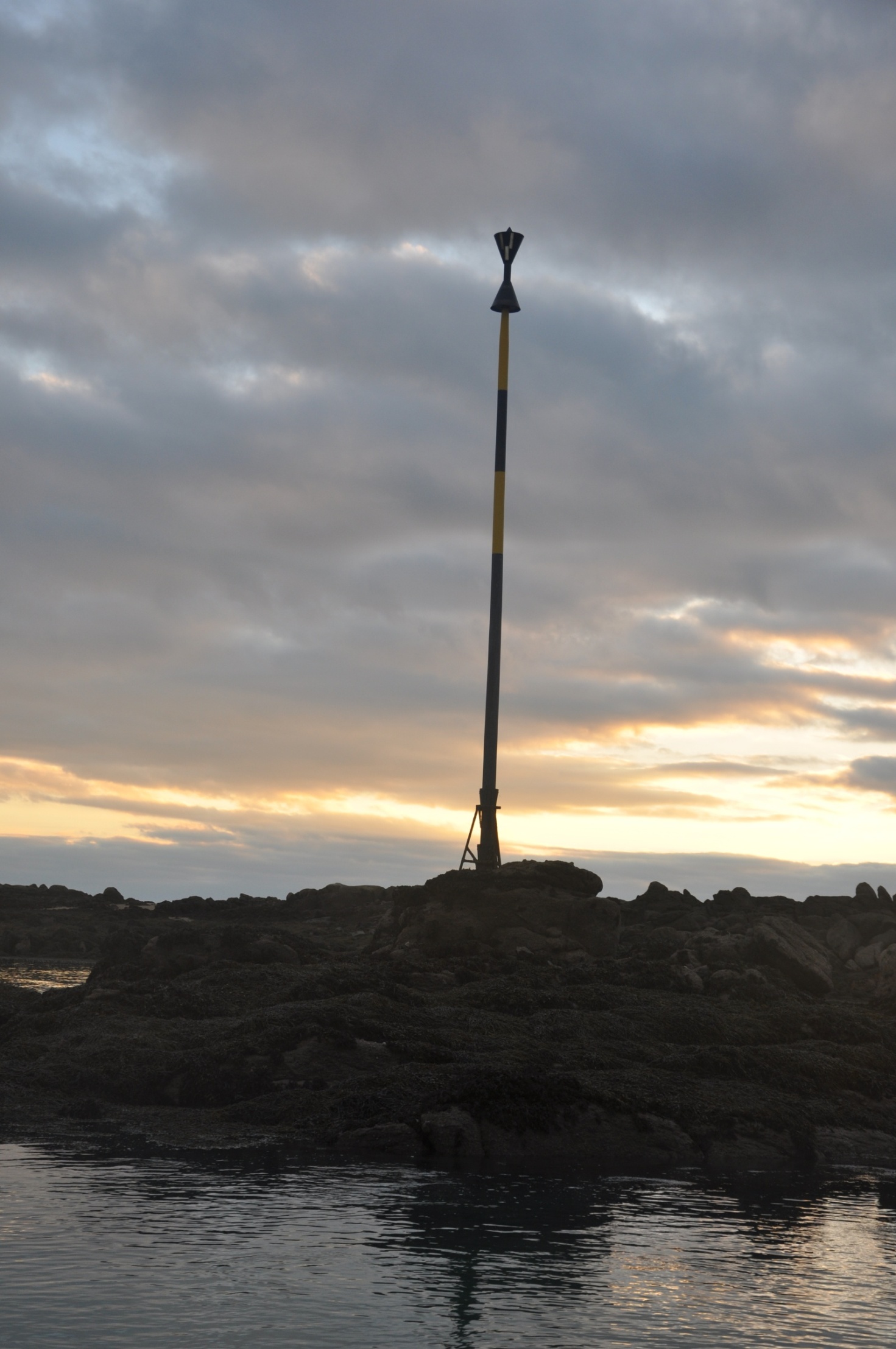 Chausey – Cardinale OuestModes de cuisson des poissonsLes poissons, les coquillages ou les crustacés peuvent se préparer :PochésGrillésAu four en plat en sauceAu four en papillotesPoêlésRôtiPanésAu micro-ondeEn carpaccioEn croûte de selLes poissons peuvent aussi se fumer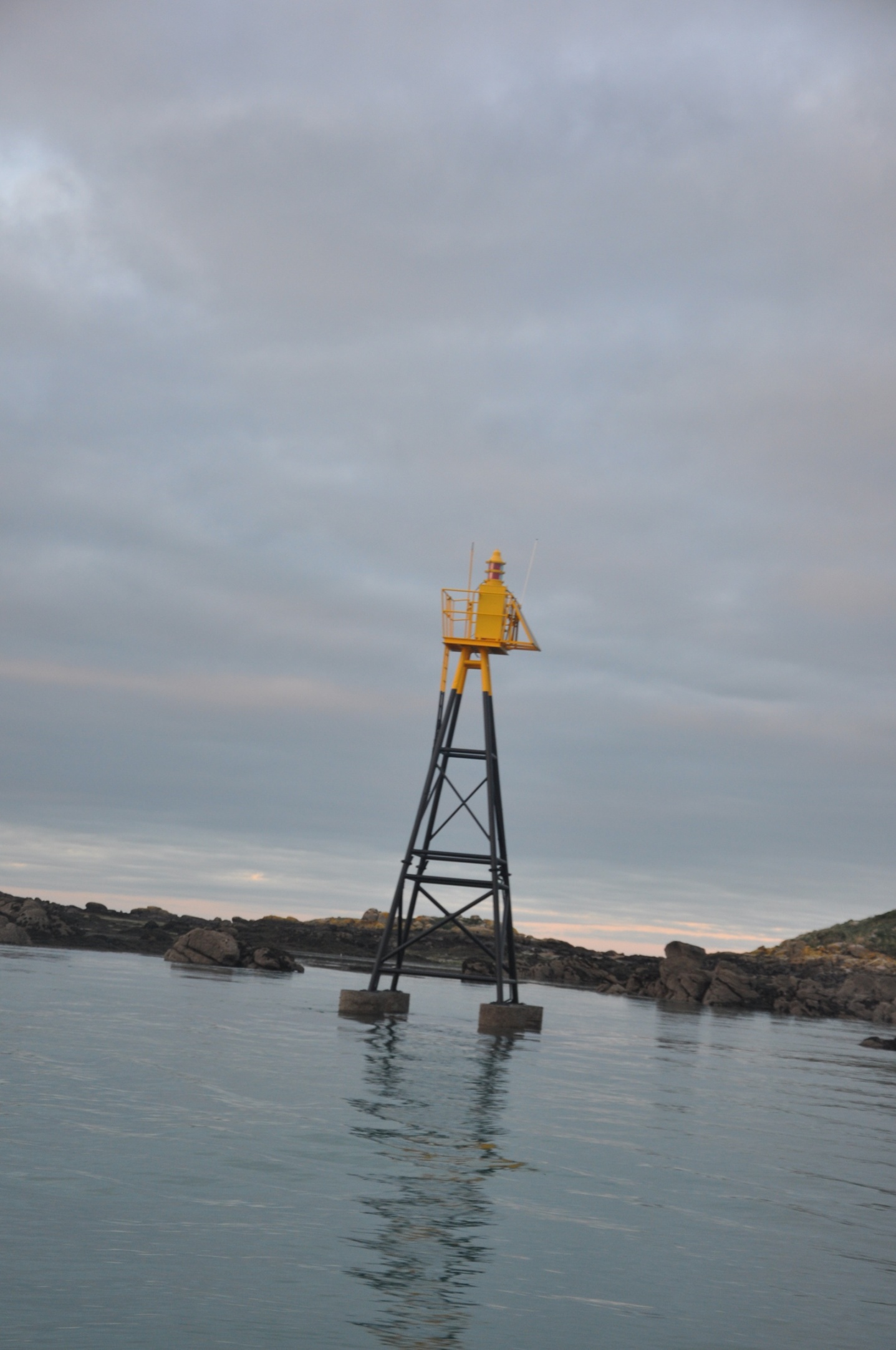 Chausey – Le Sound : La tour EiffelLes saucesSauce au vin blancBeurre blancSauce hollandaiseSauce béarnaiseSauce américaineBeurre blancDans une casserole, verser 25cl de vin blanc sec,Ajouter une échalote finement hachéeFaire cuire doucementHors du feu, ajouter 50g de beurre et faire fondreAssaisonner : saler et poivrerSauce américaineLa sauce américaine se prépare avec des étrilles.Préparer un fumet en faisant suer dans du beurre : carotte, oignon, étrillesFlamber au cognacAjouter 10cl de vin blanc sec et 1 litre d’eauFaire réduireLier avec un roux : faire fondre 35g de beurre, ajouter 35g de farine, puis ajouter la réduction,Assaisonner : saler, poivrer.Sauce au vin blancLa sauce au vin blanc s’accommode pour les poissons pochés.Utiliser le fumet du poisson cuisiné.Le faire réduire.Ajouter de la crème liquide : 20cl pour 4 personnes et faire réduireAjouter petit à petit 40g de beurreFaire fondre doucement hors du feuAssaisonner : saler et poivrer de préférence avec du poivre blancSauce béarnaiseDans une casserole, faire bouillir 50cl du vin blanc sec avec des échalotes hachéesFaire réduire de moitiéPasser au tamisAjouter 4 jaunes d’œufs,Monter en sabayonIncorporer le beurre clarifiéAssaisonner : saler, poivrer.Sauce hollandaiseFaire chauffer à feu doux (60°) ou au bain Marie 4 jaunes d’œufs avec 1 cuillère à soupe d’eauMonter en sabayon en fouettant vivementAjouter hors du feu 250g de beurre clarifiéMonter comme une mayonnaiseAjouter le jus d’1/2 citron et assaisonnerChausey – La Roche Hamon : Parcs à moules et à huîtres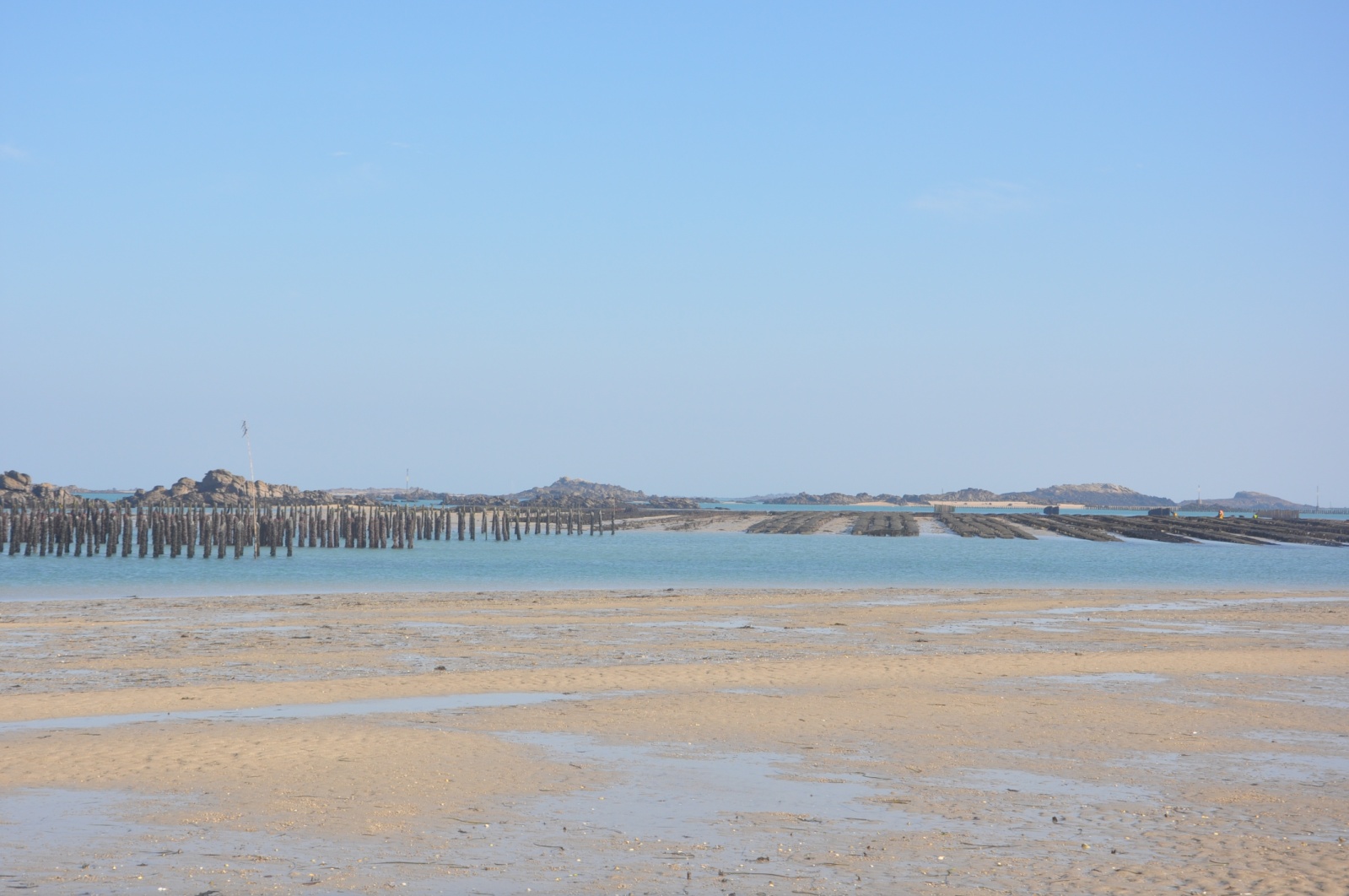 Trucs et astucesCUISSON DU BOUQUET : En revenant de votre pêche aux bouquets, ramener un peu d'eau de mer. La faire bouillir, bien poivrer, y jeter les bouquets et, arrêter la cuisson à reprise de l'ébullition. Ils seront beaucoup plus rouges et plus faciles à décortiquer que cuits dans l’eau douce salée.CUISSON DE LA SEICHE : Mettre les blancs de seiche dans un panier à cocote minute avec deux centimètres d'eau et laisser cuire 10 minutes à la vapeur. Votre seiche sera moelleuse et préparer la avec la sauce de votre choix.CUISSON DES TOURTEAUX : Mettre les tourteaux dans l'eau tiède. Au bout de cinq minutes, saler, poivrer. Dès l'ébullition, faire cuire 20 minutes environ. De cette façon les tourteaux ne perdront pas leurs pattes.DECOUPE D’UN CRUSTACE VIVANT : Si vous voulez cuisiner ou découper un crustacé vivant, ce qui n'est pas toujours agréable, tremper le dans l'eau vinaigrée, alors, il s'endormira et vous pourrez le préparer plus facilement.POUR RATTRAPER UNE MAYONNAISE : Dans une petite quantité de mayonnaise, incorporer 1 cuillère d’eau chaude, mélanger puis incorporer le reste de la mayonnaise ;POUR RATTRAPER UNE SAUCE CHAUDE QUI TOURNE : Mixer un glaçon dans la sauce.POUR DECOUPER UN CARPACCIO : passer le poisson, les noix de Saint Jacques ou les queues de crustacés quelques minutes au congélateur pour faciliter une découpe fine.KIT CARPACCIO DU PECHEUR : lors de vos sorties en mer, il ne faut pas oublier son kit carpaccio pour vous préparer un carpaccio de poisson pour le repas à bord du bateau.Ce kit comprend :Une planche à découperUn couteau à filetun récipientUne petite bouteille d’huile d’oliveUne petite boite de piment d’EspeletteUne petite boite de gingembre moulu ou mieux un petit morceau de gingembre fraisUne petite boite de fleur de selUn citron vertDès vos premières prises choisir un beau poisson (dorade, lieu, maquereau, chinchard, tacaud, ou vieille) : Vider le poisson le rincer à l’eau de merLever les filets, les faire sécher quelques minutesDécouper vos filets en fines lamellesLes déposer dans un récipientArroser avec l’huile d’oliveAjouter le gingembrePresser le citron vert dessusSaler poivrerLaisser mariner au frais au moins trente minutesC’est prêt, c’est frais et en plus c’est bon.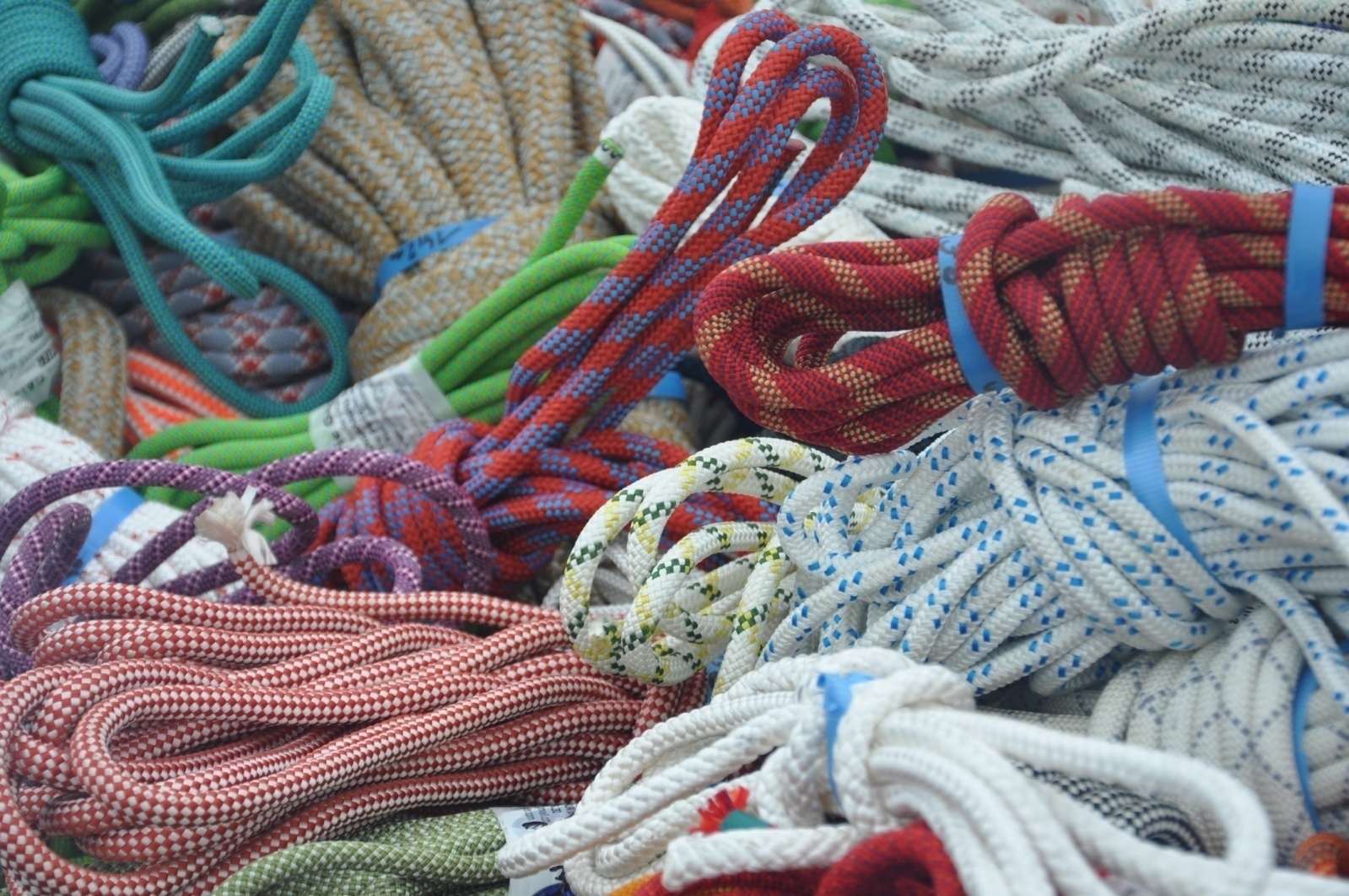 Mes notesMes notesVue de Granville 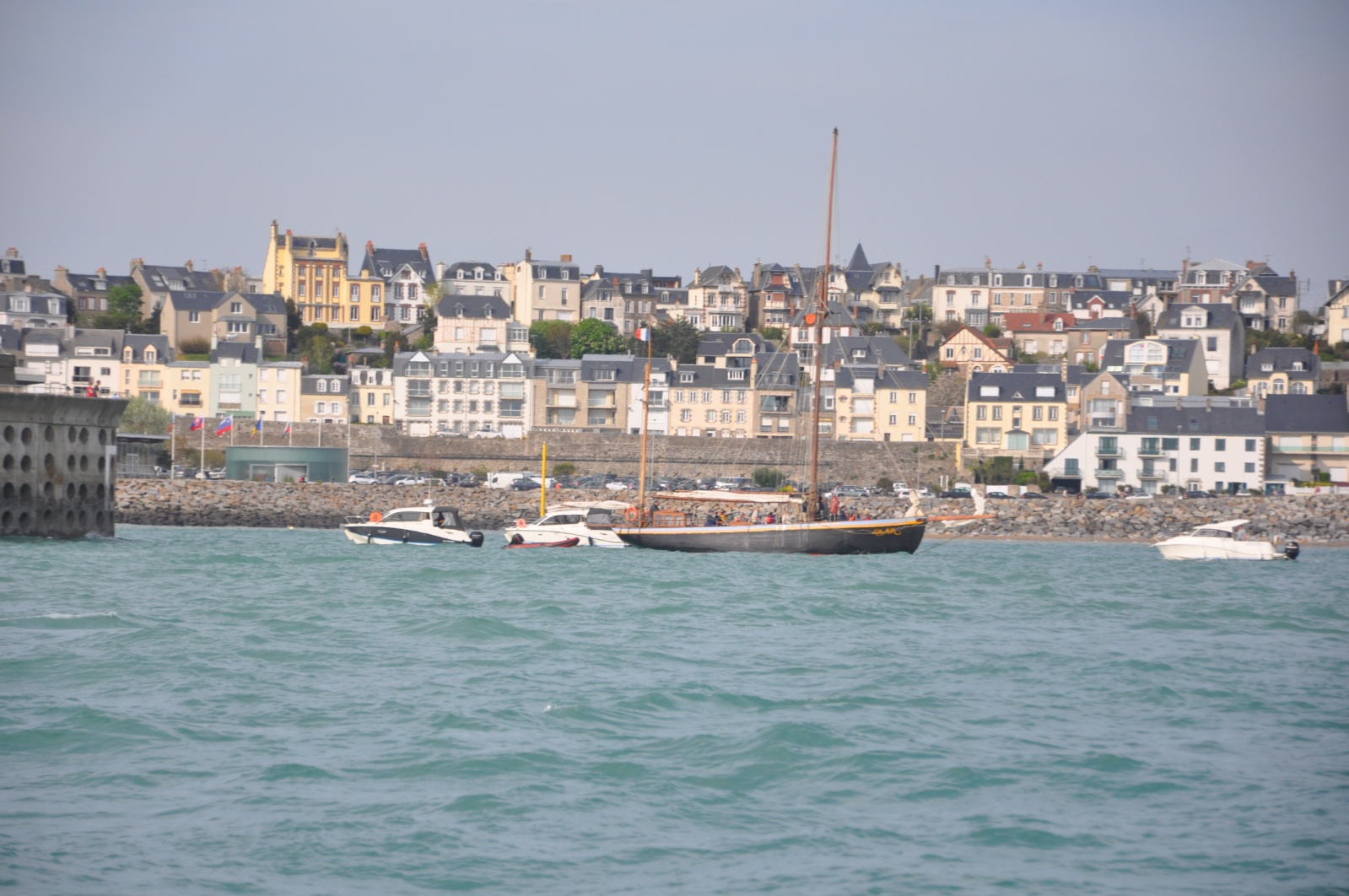 PageRecettes de poissons, coquillages et crustacésBarBar au chouCarpaccio de barPage 6Page 7BulotsNems de bulots à la créançaiseToasts de bulots au chorizoPage 8Page 9CabillaudParmentier de cabillaudPage 10Coquilles Saint JacquesCoquilles Saint Jacques en pinces à lingePage 11CrépidulesCrépidules cruesCrépidules sautées aux noisettesToast chèvre et crépidulesPage 12Page 13Page 13Dorade griseCarpaccio de dorade au cidre et à l’huile de noixFilet de dorades à la pomme et à la pêchePage 14Page 15HomardCarpaccio de homardFricassée de homard à la chausiaiseHomard : temps de cuissonPage 17Page 18Page 19Lieu jauneLieu jaune au beurre de ciboulette et légumes nouveauxFilet de lieu jauneau cidreFilet de lieu jaune en paupiettes et tagliatelles de courgettesPage 20Page 21Page 22MaquereauConserves de maquereaux au vin blancMaquereaux à la moutardeMaquereaux en bocauxMaquereaux fumés au barbecueMaquereaux : lisettes confites à la sauce tomateRillettes de maquereaux au poivre vert Rillettes de maquereaux en bocaux stérilisésPage 24Page 25Page 26Page 27Page 28Page 29Page 30Morue Boulettes de morueMoulesPage 31Moules au chorizoPage 32PétonclesBeignets de pétonclesPage 33RoussetteFilets de roussette au cidreMatelote de roussette à la granvillaisePage 34Page 36SardinesSardines à l’escabèchePage 37SaumonSaumon GravlaxPage 38Seiche et margateBeignets de seicheDaube de seicheMargate au curryPage 39Page 40Page 41SoleFilet de sole à l’orange Sole au vin blancPage 42Page 43TurbotTurbot poêlé, sauce de son fumet infusé au thé russe fumé, écrasée de pommes de terre à la moutarde à la truffe Turbotin à la crème de thé vertPage 44Page 45VieilleRagoût de vieillePage 46Autres recettesCotriadePage 47Salade exotiquePage 48Court-bouillon, fumet, jus et marinadePage 50Fumet de coquilles Saint JacquesFumet de turbot et coquilles Saint JacquesFumet de moulesFumet de seichePage 51Page 52Page 53Page 54Modes de cuisson des poissons, coquillages et crustacésPage 57Les saucesPage 59Beurre blancSauce américaineSauce au vin blancSauce béarnaiseSauce hollandaisePage 60Page 60Page 60Page 60Page 60Trucs et astucesCuisson des bouquetsCuisson des seichesCuisson des tourteauxDécoupe d’un crustacé vivantPour rattraper une mayonnaisePour rattraper une sauce chaudePout découper un carpaccioKit carpaccio du pêcheurPage 62Page 62Page 62Page 62Page 62Page 62Page 62Page 63Mes NotesPage 65Bar au chouBar au chouRecette 4 pour personnesTemps de préparation : 20 minutesTemps de cuisson : 1h30Ingrédients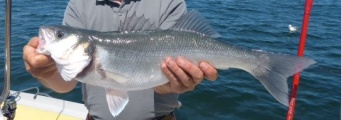 BarDicentrarchus labraxBar : 4 filets de 30Og chacunChou pommé : 1Carottes : 4Oignon : 1Tête de fenouil : 1Thym, laurierClous de girofle : 4Poitrine fumée : 150gVin blanc sec : 75clPoivre steak : 1 cuillère à soupeGros sel : 5 cuillères à soupeSucre : 4 cuillères à soupeBeurre : 100gRecetteValeur nutritionnelle pour 100g :Calories : 124Lipides : 2,6gGlucides : 0gProtéines : 24gCalcium : 13mgCholestérol : 53mgMagnésium : 53mgPhosphore : 420mgPotassium : 328mgSodium : 87mgHacher le chouCouper le fenouil en désMélanger le tout avec le sel et le sucreMettre la moitié de cette préparation dans un plat rectangulaireRetourner les filets dans le poivre et les poser sur le platRecouvrir le tout du chou restantCouvrir le plat et mettre au réfrigérateur 48 heuresEnlever les filets, les rincer sous l’eau froide, les sécher dans un torchonFaire tremper le chou 1/4 d'heure dans l’eau à peine tiède, l'égoutter à nouveauDans une terrine allant au four, mettre :- la moitié du chou- les carottes coupées en rondelles - le thym, le laurier- la poitrine fumée coupée en dés- l’oignon émincé- les filets de bar à plat- le reste du chouMouiller de vin blanc au niveau du chouCouvrir la terrineCuire au four pendant 1h30 à 180°Carpaccio de barCarpaccio de barRecette 6 pour personnesTemps de préparation : 15 minutes et 15 minutes au réfrigérateurTemps de cuisson : 5 minutes (pour les toasts)IngrédientsBar frais en filet : 1Mangue : 1Ciboulette : 1 bouquetCitron vert : 1Huile d’herbes (huile d’olive et herbes du jardin suivant la saison : estragon, aneth ou basilic …)Sel, poivreTartines de painAilRecetteTailler des lamelles de bar, les poser sur une assietteLes mettre au réfrigérateur au minimum 10 minutesDécouper la mangue et la tailler en petits désTailler la cibouletteDécouper les quartiers du citron vertMélanger les dés de mangue, la ciboulette ciselée et les quartiers de citron vertArroser le mélange avec de l’huile d’herbesSaler poivrerFilmer et mettre au réfrigérateur ½ heure minimumCouper les tartines de painLes arroser d’huile d’oliveLes passer au grill 5 minutesFrotter les tartines d’ailSortir le carpaccioDisposer les lamelles de bar sur les tartinesEtaler sur le bar le mélange mangue, ciboulette, citron vertNems de bulots à la créançaiseNems de bulots à la créançaiseRecette 4 pour personnesTemps de préparation : 45mnTemps de cuisson : 1hIngrédientsBulotBuccinum undatumValeur nutritionnelle pour 100gCalories : 275Lipides : 0,8mgGlucides : 16gProtéines : 48gCalcium : 113mgCholestérol : 130mgMagnésium : 172mgPotassium : 694mgSodium : 412mgPour la cuisson des bulotsBulots : 1kgGros sel, thymLaurier : 1 feuille pour 10 litres d’eauPoivre : mignonette ou poivre concasséPour la recette des nems de bulotsBulots cuits : 1kgPoireaux : 200gCarottes : 200gChampignons de Paris : 200gŒuf : 1Feuilles de brick : 2Huile d’olive, sel, poivreRecette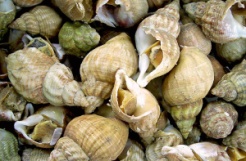 Cuisson des bulotsFaire dégorger les bulots ½ heure dans du gros selRincer 7 fois dans l’eauMettre les bulots dans un récipient,Recouvrir d’eau à hauteurAjouter le bouquet garni et le sel (50grammes par litre d’eau),Porter à ébullition, écumer,Couper le feu Laisser refroidir dans le récipient.Les conserver au réfrigérateur dans l’eau de cuissonRéalisation des nems de bulotsÉplucher les légumes, tailler les poireaux en julienne, les carottes en petits dés, les champignons en bâtonnetsFaire étuver le poireau et les champignons de Paris et les carottes avec un peu d’huile d’olive, assaisonnerDécortiquer les bulots, les émincer après avoir ôté la partie gluanteAjouter les bulots dans l’étuvée de légumes, mélanger le tout avec un œufDécouper chaque feuille de brick en deuxDéposer un peu de la préparation dans la feuille de brick, la rouler sur elle-même afin de former un cylindreChauffer un peu d’huile d’olive dans une poêle, et faire revenir les nems, attendre une coloration uniformeServir aussitôtAccompagnement : sauce asiatique piquante ou vinaigrette au coquelicotToasts de bulots au chorizoToasts de bulots au chorizoRecette 4 pour personnesTemps de préparation : 20 minutesTemps de cuisson : 5 minutes pour le pain toastéIngrédientsBulots : 12 à 15Chorizo : ¼ séché 1 semaineMayonnaiseCiboulette plongée dans l’eauPain de campagne toasté ou feuilles d’endiveHuile d’oliveSel, poivreRecettePour la cuisson des bulots : voir la recette des nems de bulots à la créançaiseEnlever la peau du chorizo et le couper en cubesEplucher les bulots et enlever les extrémitésCouper les feuilles de salade et en ciseler une partieEmincer la cibouletteToaster le pain au grillCouper les bulots en dés,Mélanger ¾ de bulots et ¼ de chorizo, la ciboulette, la mayonnaisePoivrer, ajouter un filet d’huile d’olive, Disposer le mélange sur les feuilles d’endive ou sur les toastsNb : si vous présentez sur du pain toasté, mettre un filet d’huile d’olive sur les toasts, disposer dessus une petite salade type iceberg émincée assaisonnée avec du vinaigre balsamique et le mélange dessusParmentier de cabillaudParmentier de cabillaudRecette pour 6 à 8 personnesTemps de préparation : 30 minutesTemps de cuisson : 30 minutesIngrédientsCabillaudGadus morhuaValeur nutritionnelle pour 100gCalories : 82Lipides : 0,7gGlucides : 0gProtéines : 18gCalcium : 16mgCholestérol : 43mgMagnésium : 32mgPotassium : 413mgSodium : 54mgCabillaud : 1kgBeurre : 50gFarine : 50gŒufs durs coupés en dés : 2Lait : 60clPetits pois : 230gPommes de terre (purée) : 1kgFromage râpé : 125gSel, poivreRecette Cabillaud ou morue ?Le cabillaud est un poisson fraisLa morue est un cabillaud salé et séché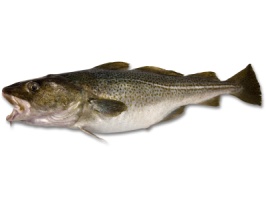 Le poisson :Plonger le poisson dans une casserole avec le lait, saler, poivrer, cuire 10 minutes à feu douxRetirer le poisson de la casserole avec une écumoireConserver le lait de cuisson,Enlever les arêtes et la peau du poisson, Emietter le poissonLa sauce :Faire fondre le beurre dans une casseroleDélayer peu à peu la farineAjouter le lait de cuissonLaisser cuire 2 minutes à feu douxLe Parmentier :Préparer la puréeMélanger la purée, le poisson, les petits pois, les œufs durs coupés en dés et la sauceDéposer la préparation dans un plat allant au fourParsemer de fromage râpéMettre au four 30 minutes à feu douxCoquilles Saint Jacques en pinces à lingeCoquilles Saint Jacques en pinces à lingeRecette pour 4 personnesTemps de préparation : 20 minutesTemps de cuisson : 5 minutesIngrédientsCoquille Saint JacquesPecten maximusValeur nutritionnelle pour 100gCalories : 120Lipides : 1,58gGlucides : 3,22gProtéines : 18gCalcium : 17,4mgCholestérol : mgMagnésium : 58,7mgPhosphore : 298mgPotassium : 340mgSodium : 188mgCoquilles Saint Jacques par personne : 3 bellesEchalotes : 4ThymLaurierBeurre ½ selFleur de selPoivreVin blanc sec : un petit verreFarineHuile,Pinces à linge : 12Gros selPoivreRecette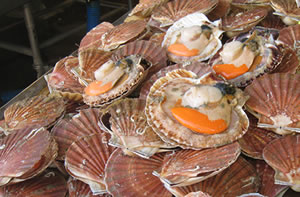 Décortiquer les coquilles en gardant une coquille par personne avec les deux coques attachées, garder les barbesCouper en deux les noix de Saint JacquesLaver et rincer les coquilles, et les égoutterHacher finement les échalotesFaire fondre le beurre dans une poêle, ajouter le vin blanc secAjouter les échalotes et les faire revenir, saler poivrerGarnir le fond de chaque coquille avec les échalotesPoser les noix sur le lit d’échalotesAjouter le jus de cuisson des échalotesPoser quelques feuilles de thym, une ¼ de feuille de laurierFermer chaque coquille avec 3 pinces à lingeEnfourner à 200° pendant 5 minutesPoser les coquilles avec les pinces à linge dans une assiette sur un lit de gros selRincer abondamment les barbes des coquilles, les égoutterCouper les en 2 ou 3 et les passer dans de la farineDans une poêle, faire chauffer l’huileFaire frire rapidement les barbes des coquillesLes égoutter, saler,Crépidules cruesCrépidules cruesRecette 4 pour personnesTemps de préparation : 1 heureTemps de cuisson : -IngrédientsCrépidulesCrepidula fornicata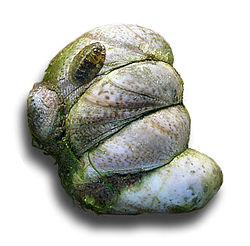 Crépidules : 30Citron : 1Menthe : 1 branche, 2 feuillesSel, poivreRecetteFaire macérer les crépidules avec un jus de citron pendant 1 heureAccompagner de menthe fraîche hachéeCrépidules sautées aux noisettesCrépidules sautées aux noisettesRecette 4 pour personnesTemps de préparation : 30 minutesTemps de cuisson : 30 minutesIngrédientsCrépidules : 50Pommes de terre : 4 à chair fermeNoisettes : 2 à 3MâcheVinaigre de XérèsHuileBeure,Sel, poivreRecetteÉmincer une pomme de terre à chair fermeCouper les pommes de terre en rondellesFaire revenir les pommes de terreSauter les crépidules à la poêle au beurre mousseux 1 à 2 minutes maximumSaler, poivrerles poser sur les pommes de terre Saupoudrer de noisettes écraséesServir avec une mâche au vinaigre de XérèsToast chèvre et crépidulesToast chèvre et crépidulesRecette 4 pour personnesTemps de préparation : 10 minutesTemps de cuisson : 5 minutes (pour les toasts)IngrédientsCrépidules : 30Fromage de chèvreSalicornes : 10 branchesPain, beurreRecetteÉcraser le chèvre, les crépidules et salicornes hachées menuBeurrer épais des tartines de pain que vous ferez dorer à four chaudCarpaccio de dorade au cidre et à l’huile de noixCarpaccio de dorade au cidre et à l’huile de noixRecette pour 4 personnesTemps de préparation : 15 minutesTemps de cuisson : -IngrédientsDorade griseSpondyliosoma cantharusValeur nutritionnelle pour 100gCalories : 124Lipides : 4,81gGlucides : 0gProtéines : 20,1gCalcium : 100mgCholestérol : 65mgMagnésium : 31,2mgPhosphore : 250mgPotassium : 400mgSodium : 60,6mgDorade : 350g de filetsGranny Smith : 1Noix ou cerneaux de noix : 20gCidre brut : ½ bouteilleVinaigre de cidre : 30mlHuile de noix : 6 cuillères à caféCitron vert : 1/2CibouletteSel, poivreRecette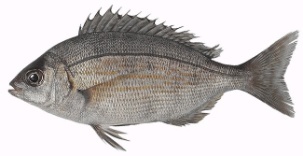 Faire réduire le cidre brut dans une casserole, à petite ébullition, jusqu’à l’obtention d’une consistance sirupeuseLaisser tiédir puis réservez au réfrigérateur pendant 1 heureCoupez les filets de dorade en fines tranches, les étaler sur une assietteDétailler un quart de pomme Granny Smith en fins bâtonnets et les arroser de jus de citron pour éviter qu’ils ne noircissentCoupez la ciboulette en biseauDisposer les bâtonnets de pomme, la ciboulette et les noix coupées sur le carpaccioMélanger le cidre brut réduit avec le vinaigre de cidre et l’huile de noixRépartissez l’assaisonnement sur le carpaccioRecouvrir d’un film alimentaireLaisser au réfrigérateur 1 heure minimumFilet de dorades à la pomme et à la pêcheFilet de dorades à la pomme et à la pêcheRecette pour 4 personnesTemps de préparation : 20 minutesTemps de cuisson : 30 minutesIngrédientsDorades : 4 bellesTête de poisson : 1 grosseCarottes : 2Poireaux : 2Tomates : 2Echalotes : 2Citron : 1ThymLaurierPersil : 2 à 3 tigesNoix de muscadeBouillon de poissonVin blanc : 2 verresCrème fraîche : 25clVinaigre de framboise : 1 cuillère à caféMaïzena : 2 cuillèresRiz : 2 verresEau : 1,5lBeurre : 75gPommes : 4Pêches : 4Gros sel, poivre en grainRecetteLe court-bouillonAprès avoir levé les filets de dorade, mettre dans une casserole les arêtes, les têtes de dorade et la grosse tête de poissonAjouter les carottes, les tomates, les oignons, les poireaux, de la noix de muscade râpée, le sel, le poivre, le bouillon de poisson, les deux verres de vin blanc, le thym, le laurier et  les tiges de persil.Mouiller l’ensemble avec 1,5l d’eau.Cuire 1 heure à feu doux.Passer au chinois et laisser refroidir.La doradePlacer les filets dans un plat allant au four, les recouvrir du bouillon préparé et mettre au four 20 minutes à 175°.La sauceFaire fondre les échalotes finement hachées dans une casserole avec une cuillère de vinaigre de framboise et un demi-jus de citronCuire pendant 3 à 4 minutesAjouter le-beurre et la maïzenaLier le tout avec le bouillon de poissonLes fruits et le rizCouper les pommes en tranches d’un centimètre d’épaisseur, couper les pêches en deuxFaire revenir 4 minutes dans le beurreFaire cuire le riz dans 3 fois son volume d’eau légèrement salée pendant 15 à 20 minutesServer le tout sur un plat et napper avec la sauce.Carpaccio de homardCarpaccio de homardRecette pour 4 personnesTemps de préparation : 15 minutesTemps de cuisson : 3 minutesIngrédientsHomardHomarusValeur nutritionnelle pour 100gCalories : 93,5Lipides : 1,5gGlucides : 0,5gProtéines : 19,5gCalcium : 58mgMagnésium : 38mgPotassium : 240mgPhosphore : 204mgSodium : 560mgCholestérol : 124mgHomards : 2 de 600gEau : 3lSel : 4,5 cuillères à soupePoivreFilm étirableHuile d’oliveRecette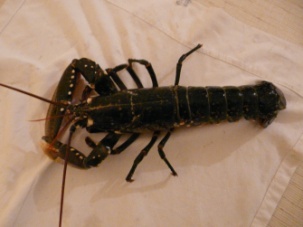 Verser l’eau dans un faitout,Ajouter les 4,5 cuillères de sel, poivrer généreusementFaire bouillir l’eauA ébullition, plonger les deux homardsCuire 3 minutesSortir les homards de l’eauCouper et décortiquer les 2 queuesRéserver les deux têtesFilmer chacune des queues bien serrées pour en faire deux rouleauxLaisser au réfrigérateur au minimum 2 heuresPasser les deux rouleaux de homards filmés ¼ d’heure au congélateurLes sortir et les couper en fines lamellesDéposer les lamelles sur un plat et verser un trait d’huile d’oliveAvec les 2 têtes de homards, faire une bisqueFricassée de homard à la chausiaiseFricassée de homard à la chausiaiseRecette pour 2 personnesTemps de préparation : 15 minutesTemps de cuisson : 15 minutesIngrédientsHomards de Chausey : 2 de  chacunAil : 3 goussesPersil : 1 bouquetBeurre salé : 250gCrème fraîche : 25clRecetteCouper la queue des homards vivants en 2 ou 3Couper les pinces des homards et les casséesTrancher la tête en 2 dans le sens de la longueur, vider la pocheDans un faitout, faire fondre le beurre saléAjouter les morceaux de homards,Lorsque les carapaces sont cardinalisées, les homards sont cuits Incorporer les 3 gousses d’ail finement hachéesIncorporer la crème fraîche et laisser mijoter 10 minutes pour faire fondre la crème et la chaufferAjouter le persil ciseléServir dans des grandes assiettes creuses avec la sauceManger avec les doigtsAttention aux taches, prévoir des grandes serviettes ou des bavoirsHomard : temps de cuissonHomard : temps de cuissonIngrédientsEauSel, poivreRecettePrendre une casserole suffisamment grande pour que le liquide recouvre complètement le homard.Pour cuire le homard dans l'eau salée, ajouter environ 1 et ½ cuillère. à soupe de sel par litre d'eauAjouter le poivre.Pour le temps de cuisson se baser sur 12 minutes pour les premiers 450 g et une minute par 125 g au dessus.Pour cuire 2 homards dans la même casserole, attendre que l'eau revienne à ébullition avant d'ajouter le deuxième. Ne pas cuire plus de 2 homards à la fois.Lieu jaune au beurre de ciboulette et légumes nouveauxLieu jaune au beurre de ciboulette et légumes nouveauxRecette pour 4 personnesTemps de préparation : Temps de cuisson : 10 minutesIngrédientsLieu jaunePollachius pollachius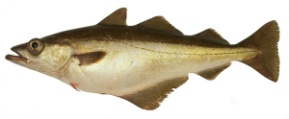 Filets de lieu jaune : 4 filets d’environ 150 g chacunCrème fraîche : 5clHuile : 1 cuillère à soupeBeurre : 125gCitron : ½ jusCiboulette : 1 botteSel, poivre.Carottes et petits pois nouveauxRecetteValeur nutritionnelle pour 100gCalories : 82,5Lipides : 0,9gGlucides : 0,4gProtéines : 18,2gCalcium : 14,7mgCholestérol : 62mgMagnésium : 30,7mgPhosphore : 192mgPotassium : 391mgSodium : 82,4mgLever les filets de lieu et les rincer à l’eau et les épongerSaler et poivrer les filetsFaire chauffer l'huile et 25 g de beurre dans une poêleCuire les filets de lieu 2 à 3 minutes sur chaque facePendant la cuisson des filets, verser dans une casserole la crème, portez-la à ébullition sur feu douxAjouter 100g de beurre en morceau, fouetter afin d'obtenir une émulsionSalez, poivrerHors du feu, ajouter le filet de citron et la ciboulette ciseléeNapper les filets de lieu avec la sauceAccompagner d’une jardinière de légumes nouveauxFilet de lieu au cidreFilet de lieu au cidreRecette pour 4 personnesTemps de préparation : 40 minutesTemps de cuisson : 20 minutesIngrédientsLieu : 4 filets de 200 à 300g conserver les têtes et les arêtesPommes : 2Carottes : 2 bellesOignons : 2Beurre : 130gMaïzena : 1 cuillère à caféCidre bouché : 50clEau : 50clBlanc de poireau : 1Bouquet garni : 1Sel, poivreRecettePréparation du fumet: Dans une casserole, mettre les têtes et arêtes, le cidre, 50cl d'eau, les carottes grossièrement râpées, les oignons hachés, le bouquet garni et le poireau émincé.Faire réduire de moitié à feu douxPasser le tout au chinois. Cuisson du poison : Préchauffer le four à 175° thermostat 7Dans un plat allant au four, poser les filets et les recouvrir du fumet, faire cuire 8 à 9 minutesSortir les filets du plat et les maintenir au chaudconserver le fumet.Dans une casserole, faire revenir quelques minutes, à feu doux, dans le beurre, les pommes non épluchées coupées en tranches fines et les mettre avec le poisson. Sauce: Réutiliser la même casserole pour mélanger avec un fouet la maïzena et le fumet restantLaisser réduire à feu doux environ 7 minutes, en remuant de temps en tempsDisposer vos filets dans le plat de cuissonMettre les pommes autourNapper de saucePasser le tout 3 minutes au four à même températureFilet de lieu en paupiettes et tagliatelles de courgettesFilet de lieu en paupiettes et tagliatelles de courgettesRecette pour 4 personnesTemps de préparation : 20 minutesTemps de cuisson : 15 minutesIngrédientsLieu jaune : 2 de 700 à 800gBeurre : 50gPour la sauce :Tomates : 2 moyennes Echalotes Ciboulette : 1 bouquetCitron : 1Câpres : 2 cuillères à soupeHuile d'olive Sel et poivrePour les courgettes :Courgette : 3 ou 4Ail : 1 goussePignons de pin grillés : 1 poignéeHuile d'oliveRecetteLever les filets des lieus, enlever la peau au couteau à filetsCouper les filets en deux dans le sens de la longueurRouler les filets en commençant par le côté le plus épais, piquer le « rouleau » ainsi obtenu avec une petite pique en bois genre cure-dentRanger les « paupiettes » dans un plat en pyrex bien beurréMettre une noix de beurre sur chaque paupietteMettre au four préchauffé à 180/200° pendant 10 minutesÀ mi-cuisson arroser avec le beurre fonduPour la sauceCouper les tomates et les échalotes en petits désCiseler finement la ciboulette et presser le jus d'un citronMélanger le toutAjouter l'huile d'olive, les câpresSaler, poivrerPour les courgettesLaver les courgettes et couper les extrémités avec un économe Réaliser des lamelles de courgettes avec la peau puis sans la peau à mesure de l'épluchageFaites chauffer un peu d'huile d'olive dans une poêleFaire revenir l'ail haché 1minuteAjouter les lamelles de courgettesCuire à feu moyen pendant environ 10 minutes, pour qu'elles soient al dentePour le dressageOter les piquesDans des assiettes chaudes, servir 2 paupiettes par personne arrosées de la sauce (qui peut être légèrement réchauffée) et entourées de tagliatelles de courgettes parsemées de pignons de pinOn peut aussi présenter les courgettes à côté du poisson, à l'aide d'un cercle en inoxConserves de maquereaux au vin blancConserves de maquereaux au vin blancRecette pour 15 à 20 bocauxTemps de préparation : 40 minutesTemps de cuisson : stérilisation : 1 heureIngrédientsMaquereauScomber scombrusValeur nutritionnelle pour 100gCalories : Lipides : gGlucides : gProtéines : gCalcium : mgCholestérol : mgMagnésium : mgPhosphore : mgPotassium : mgSodium : mgPetits maquereaux (lisettes) : 60 à 80Carottes : 5 bellesThym : 10 petites branchesClous de girofle : 30Citrons : 5Oignons : 10 moyensMoutarde : 10 cuillères à soupeHuile d’olive : 10 cuillères à soupePoivrons verts : 10 rondellesVin blanc sec : 3 litresSel, poivreRecette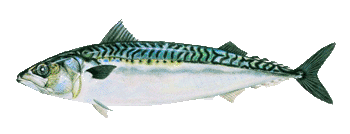 Après avoir nettoyé vos maquereauxcouper la tête et la queueles mettre dans les bocaux à la verticale en quinconce (une tête en bas, une tête en haut)Répartir les ingrédients dans les bocauxMouiller de vin blanc jusqu’à 1 centimètre au dessus des maquereaux (Penser à respecter la limite de remplissage des bocaux)Fermer les bocauxStériliser 1 heure entre 80 et 90°Laisser refroidir les bocaux tête en basMaquereaux à la moutardeMaquereaux à la moutardeRecette pour 4 personnesTemps de préparation : 15 minutesTemps de cuissonIngrédientsMaquereau : 4Citron : 1Crème fraîche : 15clMoutarde : 2 cuillères à soupeSel, poivreRecetteVider et étêtés les maquereauxLes nettoyer et les sécherSaler et poivrer l’intérieur des maquereauxRanger les dans un plat allant au fourLes farcir avec un citron coupés en petits dés (pulpe et peau)Mélanger 15cl de crème fraîche, 2 cuillères à soupe de moutardeSaler et poivrerVerser sur les maquereauxCuire 15 à 20 minutes à four chaude 180°Maquereaux en bocauxMaquereaux en bocauxRecette pour 5 bocauxTemps de préparation : 20 minutesTemps de cuisson : stérilisation 1 heureIngrédientsPour la saumure : Gros sel de Guérande : 1kgEau : 4lMaquereaux :Maquereaux : 20Cornichons : 5Carottes : 3Ail : 6 goussesÉchalotes : 6Citrons : 2Thym : 5 branchesLaurier ou estragon : 5 feuillesMuscadet : 3lVinaigre : 1lRecettePréparation de la saumure Versez le kilo de gros sel de Guérande dans 4 litres d’eau. Portez à ébullition. Laissez refroidir. Préparation des bocaux Videz les maquereaux. Coupez la tête et les nageoires des maquereaux. Marinez les maquereaux dans la saumure pendant 1 heureLes sécherRemplissez chaque bocal avec les maquereauxAjoutez les cornichons, la carotte, l’ail, l’échalote, le citron, le thym et la feuille de laurier ou la branche d’estragon. Verser le muscadet avec un petit verre de vinaigre jusqu’à 1 cm du bord. Fermer le bocalStériliser 1 heure à 90°Laissez refroidir dans le stérilisateurMaquereaux fumés au barbecueMaquereaux fumés au barbecueRecette pour 4 personnesTemps de préparation : 2 ½ heures Temps de cuisson : fumage : 3 heuresIngrédientsMaquereauHuileThymLaurierBeurrePainPommes de terreRecetteVider les maquereaux, les ouvrir en deux, retirer l‘arête centraleVerser de l’huile dans un plat assez grand pour contenir tous les maquereauxSaler, poivrerAjouter le thym et laurier,Ranger les maquereaux et les laisser dans l'assaisonnement environ 2 heuresLes égoutterFumoirIl consiste à suspendre les maquereaux en haut du conduit de cheminée du barbecue. Pour ce faire, confectionner des petits crochets en fil de fer ou de préférence en inox et suspendez y les maquereaux par la queueEnfilez alors les crochets sur une tige métallique que vous posez sur le dessus du conduit de barbecueRépétez l'opération jusqu'à ce que tous les maquereaux soient suspendusAttention, ne suspendez les maquereaux que lorsque, votre barbecue est allumé, il n'y aura plus de flamme et que les bûches (du hêtre si possible) se consumeront en dégageant de la fuméeLaisser fumer au moins 3 heuresDégustation: Après 2 jours au réfrigérateur, consommer crus avec pain et du beurre ou du pain grillé avec des pommes de terre en robe des champs et beurreMaquereaux : Lisettes confites à la sauce tomateMaquereaux : Lisettes confites à la sauce tomateRecette pour 12 lisettesTemps de préparation : 20 minutesTemps de cuisson : 35 minutesIngrédientsLisettes (petits maquereaux) : 12Oignons : 3 grosCéleri : 3 petites branchesLaurier : 1 brancheTomates : 500gAil : 4 goussesVinaigre de vin : 3 cuillères à soupeConcentré de tomates : 100gHuile d’oliveAneth : 1 petite brancheFarineEau : 1lSel, poivreSucre semoule : une pincéeRecetteEpépiner et concasser les tomatesHacher les oignons en lamelles et les faire suer dans l’huile d’oliveAjouter une pincée de sucre semoule, faire légèrement caraméliserDéglacer avec 3 cuillères à soupe de vinaigre de vinAjouter le céleri, le laurier, l’ail, les tomates concassées et le concentré de tomate,Saler et poivrerArroser avec 1 litre d’eau et laisser cuire 30 minutesCouper les têtes des lisettesVider les lisettesLes laver, les essuyer et les farinerFaire dorer de 3 à 5 minutes suivant la grosseur sur chaque faceSaler, poivrer,Déglacer avec le vinaigre de vinDéposer les maquereaux dans un plat creuxVérifier l’assaisonnement et verser sur les maquereauxMettre au réfrigérateurRillettes de maquereaux au poivre vertRillettes de maquereaux au poivre vertRecette pour 12 personnesTemps de préparation : 20 minutesTemps de cuisson : 15 minutesIngrédientsMaquereaux : 5Vin blanc sec : 25clCrème fraîche : 100gBeurre : 50gCitron : 1 /4 de jusPoivre vert concassé : 1gClou de girofle : 1Thym : 1 brancheLaurier : 1 feuilleSelRecetteVider les poissonsPocher les maquereaux  sans faire bouillir pendant 15 minutes dans le vin blanc, l'eau et les aromatesLaisser refroidirRetirer la peau et les arêtesEcraser et travailler avec une fourchette la chair du poissonAjouter la crème fraîche, le beurre en pommade, le poivre vert concassé, le jus de citron et le selMélanger jusqu’à obtenir une préparation homogèneRectifier l'assaisonnement si nécessaireMettre en pot ou en terrineConserver au minimum 3 heures au réfrigérateurDéguster sur des toasts de pain légèrement grilléRillettes de maquereaux en bocaux stérilisésRillettes de maquereaux en bocaux stérilisésRecette pour 1kg de rillettesTemps de préparation : 1 heureTemps de cuisson : court-bouillon : 15 minutes maquereaux : 5 minutes Stérilisation : 2 heuresIngrédientsMaquereaux vidés et étêtés : 2kgCitron : 1 moyen en jusMoutarde : 2 cuillères à soupeSel : 2 cuillères à café rasesPoivre : ¾ d’une cuillère à café rasePiment de Cayenne : ¼ de cuillère à caféAil : 2 goussesLaurier : 1 feuille coupée en 2RecettePréparer un court-bouillon et le laisser refroidirChauffer le court-bouillon et y plonger les maquereauxAmener à ébullitionArrêter la cuisson et laisser refroidirEnlever la peau et les arêtes des maquereaux pour obtenir environ 1kg de chairEmietter et ajouter le reste des ingrédientsRemplir des petits bocaux en tassantStériliser à 100° pendant 2 heuresBoulettes de morueBoulettes de morueRecette pour 6 à 8 personnesTemps de préparation : 1h30Temps de cuisson : 1h45IngrédientsCabillaudGadus morhuaValeur nutritionnelle pour 100gCalories : 82Lipides : 0,7gGlucides : 0gProtéines : 18gCalcium : 16mgCholestérol : 43mgMagnésium : 32mgPhosphore : 240mgPotassium : 413mgSodium : 54mgMorue salée : 500gPommes de terre : 700gOignons : 300 gŒufs : 4 à 6Persil : une botteAssaisonnement : Sel (légèrement), poivrePiment d’Espelette)Huile de cuissonRecetteFaire dessaler la morue pendant 24 heures dans de l’eau. Changer l’eau 3 fois.Faire cuire la morue avec les pommes de terre dans de l’eau froide. Quand les pommes de terre sont cuites, la morue est cuiteEplucher les oignons et les couper en petits dés, réserverCiseler le persilRéserverEplucher les pommes de terreLes écraserEmietter la morue et enlever les arêtesMélanger la morue et les pommes de terreAjouter les oignons, le persil,Mélanger (avec les mains)Lorsque le mélange est tiède, ajouter les œufs pour obtenir une pâte onctueuseAjouter le piment d’EspeletteRectifier l’assaisonnement si nécessaireLaisser reposerDans une poêle, faire chauffer l’huileFaire des boulettes avec une cuillère à caféLes faire frireEgoutter sur du papier absorbantServir chaud, tiède ou froidMoules au chorizoMoules au chorizoRecette pour 4 personnesTemps de préparation : 20 minutesTemps de cuisson : 15 minutesIngrédientsMouleMytiloidaValeur nutritionnelle pour 100gCalories : 172Lipides : 4,48gGlucides : 7,39gProtéines : 23,8gCalcium : 33mgCholestérol : 56mgMagnésium : 37mgPhosphore : 285mgPotassium : 268mgSodium : 369mgMoule : 2lOignon : ½Tomates : 2Ail : 1 gousseCitron : 1/2Chorizo : 3 rondellesHuile d’olive : 2 cuillères à soupeSel, poivre du moulin, Piment d’Espelette Persil plat : 1 petit bouquet ciseléRecette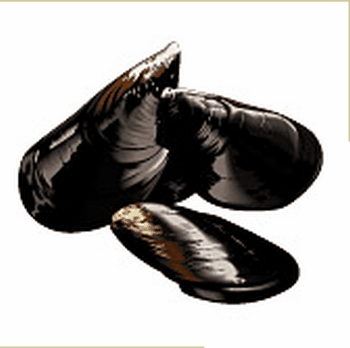 Rincer les moules à l’eau fraîche, les égoutterPeler le ½ oignon, le hacher finement, ainsi que la gousse d’ailCouper les tomates en désPresser le ½ citronDans un faitout, verser l’huile d’olive, l’oignonFaire revenirAjouter les rondelles de chorizoVerser les moulesAjouter l’ail ciselé et les tomates coupéesSaler, poivrerCuire jusqu’à ce que les moules soient ouvertesVerser le persil hachéRemuerCouvrir 3 minutes avant de servirBeignets de pétonclesBeignets de pétonclesRecette pour 4 personnesTemps de préparation : 1 heureTemps de cuisson : 15 minutesIngrédientsPétonclesChlamysValeur nutritionnelle pour 100gCalories : 111Lipides : 0,8gGlucides : 5gProtéines : 21gCalcium : 10mgCholestérol : 41mgMagnésium : 37mgPhosphore : 1,01mgPotassium : 314mgSodium : 667mgPâte : Farine : 250gŒufs : 3Bière blonde : 25clBeurre : 2 cuillères à soupe de beurre fonduSel : 1 pincéePétoncles : 1,5 à 2kgCitrons : 2sel, poivrethym, persilSauce mayonnaise :   Jaune d’œuf : 1Moutarde, 1 grosse cuillère à soupehuile végétale, sel, poivre, Vinaigre d’alcool : 1 cuillère à soupeRecette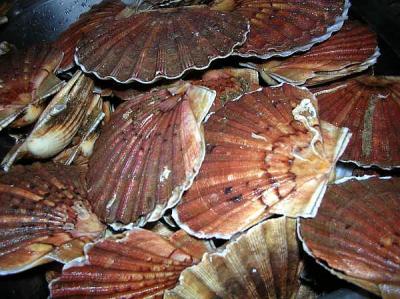 Mélanger tous les ingrédients de la pâte et ajouter un peu d’eau tiède pour qu’elle fasse le rubanMettre à mariner les noix de pétoncles dans l’huile et le jus de citron, assaisonner de sel et poivre, pendant 2 heuresLes égoutterLes tremper dans la pâteFaire frire les beignets à la grande friture jusqu’à ce qu’ils soient croustillantsLes égoutter sur du papier absorbantDresser sur un platDécorer avec du persil, et quelques rondelles de citronsAccompagnement : mayonnaise.Filets de roussette au cidreFilets de roussette au cidreRecette pour 4 personnesTemps de préparation : 1 heureTemps de cuisson : 10 minutesIngrédientsRoussetteScyliorhinidaeValeur nutritionnelle pour 100gCalories : 135Lipides : 7gGlucides : 0gProtéines : 18gCalcium : 20mgCholestérol : 63mgMagnésium : 35mgPhosphore : 220mgPotassium : 230mgSodium : 0mgRoussette : 1,5kgCidre bouché doux : 75clPommes Boskoop : 12Calvados : 15clŒufs : 2Champignons : 250gBeurre ½ sel : 75gBeurre doux : 50gPersil : 1 bouquetBouquet garni : 1Citrons : 10Crème fraîche : 50clFarine de Sarazin : 200gLait entier : 75clGelée de mûres : 400gHuile d’olive : 50clEchalotes : 2Sel, poivreRecette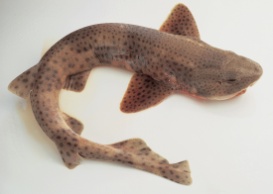 1 – Préparation de la marinade :Mettre dans un saladier un jus de citron, 5 cl d'huile d’olive, le bouquet garni, une pomme râpéeSaler, poivrerAjouter 50 cl de cidreLever les filets de roussettesLes sécher et les disposer dans la marinadeLaisser mariner une heure2 - Préparation du fond de sauceDans une casserole, faire fondre 75 g de beurre ½ sel avec 2 échalotes hachéesAjouter 5cl de CalvadosCuire 10 minutes puisAjouter 25 cl de cidre et laisser sur un feu très douxAjouter la marinade sans les filets3 – Préparation des galettesDélayer dans un saladier la farine, les œufs, le lait afin d'obtenir une pâte lisse et fluideA l’aide d’une petite louche, répartir un peu de pâte clans une poêle et faire cuire 1 minute de chaque faceRenouveler l'opération jusqu'à la fin du saladier4 – Préparation des pommesPeler les pommesEnlever le cœur Couper les pommes en rondelles épaissesDans une poêle, faire fondre le beurre douxAjouter une louche de fond de sauce de sauce et 2 cuillères à soupe de gelée de mûresFaire cuire les rondelles de pomme pommes 1 à 2 minutes sur chaque faceLes retirer de la poêle, réserver au chaud dans un four tièdeConserver le restant de sauce se trouvant dans la poêle5 – Cuisson du poissonPocher pendant 1 minute les filets de roussettes préalablement coupés en parts dans le fond de sauce qui réduit sur le feu depuis le débutLes égoutter et les faire revenir dans la sauce qui vous a servi à cuire les pommesDans une casserole à flamber, dissoudre une cuillère à café de gelée de mûres avec le restant de Calvados. allumer et flamber les filets de roussettes.6 - PrésentationDisposer dans les assiettes et le plat. les galettes de sarrasin découpées en lamelles de 1 cm afin de former des petites vaguesDéposer les pommes délicatement en reproduisant la forme d'une coque de bateau. pour y déposer les parts de roussettesDans un saladier, délayer la crème fraîche avec 4 cuillères à soupe de gelée de mûresVerser les 3/4 du saladier dans le fond de sauceMélanger et napper les parts de roussettesSur chaque part, verser une cuillère à café du 1/4 restant dans le saladierFinir la présentation avec les citrons, le persil et les champignonsMatelote de roussette à la granvillaiseMatelote de roussette à la granvillaiseRecette pour 4 personnesTemps de préparation : 15 minutesTemps de cuisson : 30 minutesIngrédientsRoussette : 800gCrème fraîche : 20clPoireaux : 250gCarottes : 250gCéleri : 150gBeurre : 30gCidre : 50clSucre : 1 cuillère à caféCitron : 1Sel et poivreRecetteCouper la roussette en tronçonsLes arroser de citron, saler et poivrerLaisser macérer quelques minutes. Dans un sautoir, faire suer au beurre les légumes coupés en julienneMouiller avec le cidre et ajouter le sucreMijoter à couvert 15 minutesPuis disposer dans la préparation les tronçons de poisson et laisser cuire 10 minutesDébarrasser la roussette et l’étuvée de légumesMaintenir au chaudFaire réduire la cuisson ainsi obtenue de moitiéCrémer et réduire de nouveauAjouter les tronçons de poissons pour qu’ils s’enrobent de sauceServir sur assiette chaude avec la julienne de légumes et des pommes vapeur selon votre goûtSardines à l’escabècheSardines à l’escabècheRecette pour 4 personnesTemps de préparation : 20 minutesTemps de cuisson : 5 minutesIngrédientsSardineSardina pilchardusValeur nutritionnelle pour 100gCalories : 163Lipides : 9gGlucides : 0gProtéines : 20,4gCalcium : 85mgCholestérol : 100mgMagnésium : 28mgPhosphore : 270mgPotassium : 360mgSodium : 341mgSardines : 8Oignon : 1 grosCarottes : 2Ail : ½ gousseThym : 2 branchesLaurier : 2 feuillessel, poivreSucre : 1 cuillère à caféVinaigre de vin : 25clhuile d’olivePignons de pin : 1 cuillère à soupeRecette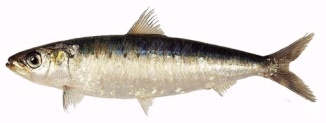 Vider, écailler, laver, sécher les sardinesLes faire frire, sans farine, dans un peu d'huile très chaudeLes réserver, égouttées, alignées dans un plat creuxLaisser dans la poêle un peu d'huile de la fritureY faire revenir les carottes en rondelles fines, les oignons émincés et en dernier, l’ail non peléLorsque le tout a pris légèrement de la couleur, ajouter les pignons, les laisser revenir, ajouter la cuillère à café de sucreTout en remuant l'ensemble, ajouter les herbes aromatiques et le vinaigreFaire bouillir à feu vif 2 minutes et verser la préparation sur les sardinesLaisser mariner quelques heures en retournant de temps en temps les sardinesCe plat se conserve quelques jours au frais, recouvert d'un film plastique étirable et qui gagne en saveur d'un jour à l'autreRemarque : On peut rajouter des petits morceaux de pommes reinette (revenus avec l'oignon et les carottes)Saumon GravlaxSaumon GravlaxRecette pour 4 personnesTemps de préparation : 20 minutesTemps de cuisson : -IngrédientsSaumonSalmo salarValeur nutritionnelle pour 100gCalories : 217Lipides : 14gGlucides : 0gProtéines : 22,7gCalcium : 11,2mgCholestérol : 71mgMagnésium : 22,5mgPhosphore : 270mgPotassium : 390mgSodium : 51,2mgSaumon sauvage : 2 pavésGros sel : 1 cuillère à soupePoivre,Sucre cristal : 1 cuillère à soupe,Aneth : 1 brancheVodka, : 1 petit verre ou du génépiFilm alimentaireRecette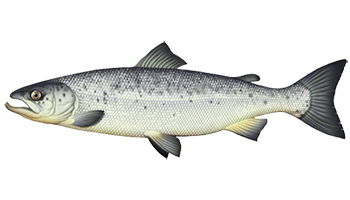 Rincer et épongez les 2 pavés de saumon, enlever les arêtesDans un récipient, mélangez le gros sel, le sucre, l’aneth et le poivrePoser le premier pavé de saumon sur du fil alimentaire, côté peau en dessousFrotter la chair du saumon avec le mélangePoser le second pavé sur l’autre pavé, chair contre chairArroser avec de la vodka ou de génépiEnveloppez le tout dans le film alimentaire, bien serré, et hermétiquementMettez au réfrigérateur 3 joursPour servirSortez les pavés du réfrigérateurLes rincez, les épongezCouper les pavés en tranches fines, comme pour un carpaccioBeignets de seicheBeignets de seicheRecette pour 4 personnesTemps de préparation : 15 minutesTemps de cuisson : 15 minutesIngrédientsSeicheSepia officinalisValeur nutritionnelle pour 100gCalories : Lipides : 0,7gGlucides : 0,7gProtéines : 16,1gCalcium : 59mgCholestérol : 110mgMagnésium : 0mgPhosphore : 270mgPotassium : 310mgSodium : 370mgSeiches : 2 bellesBouquet garni : 1Oignon : 1Œuf : 21Bière : 15clEau : 1lHuile (pour la cuisson des beignets)Farine : 200gHerbes de Provence : 1 cuillère à soupeSel, poivreRecette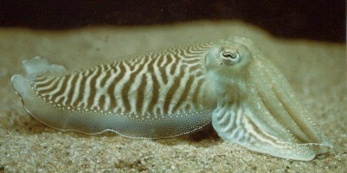 Nettoyer les seichesCouper les seiches en lamelles d'1/2centimètre d'épaisseurFaire cuire 10 minutes à la cocotte dans 1 litre d'eau avec l'oignon et le bouquet garniEgoutter la seichePâte à beignetsMélanger dans une terrine la farine, l'œuf, les herbes de Provence, la bière, le sel et le poivreLisser la pâteCuissonPlonger les lamelles de seiche dans la pâte à beignetsPlonger une à une les lamelles de seiche dans l’huile bien chaudeLaisser cuire 2 minutes afin d'obtenir des beignets bien dorésLes saler et les manger bien chaudsDaube de seicheDaube de seicheRecette pour 4 personnesTemps de préparation : 15 minutesTemps de cuisson : 15 minutesIngrédientsSeiche : 1kgCarottes : 8Céleri : 4 branchesChampignons de Paris : 8Pommes de terre : 4Olives dénoyautées : 16Oignon : 1 grosAil : 1 goussePersil, thym, romarinVin rouge : 1 verreHuile d’oliveEau : 1 verreSel, poivreRecetteNettoyer les seiches, les couper en lamellesDans une cocotte-minute, faire revenir dans l’huile d’olive l’oignon, le persil, les carottes, le céleri et les champignons coupés en désAjouter les seiches, faire roussir doucementAjouter les pommes de terre, les olives et les herbesSaler, poivrerArroser avec le vin rouge et l’eauFermer la cocotte et cuire 10 minutes à partir du chuchotement de la soupapeMargate au curryMargate au curryRecette pour 4 personnesTemps de préparation : 15 minutesTemps de cuisson : 1 heure 15 minutesIngrédientsBlanc de margate : 1kgEchalote : 2 grossesAil : 2 goussesConcentré de tomate : 1 cuillère à soupeHuile d’olive : 2 cuillères à soupeCrème fraîche : 2 cuillères à soupeEau : 2 verresCurry : 1 cuillère à caféHerbes de Provence : 1 cuillère à caféSafran : 1 doseEpices aux 5 parfums : 3 pincéesRiz pour l’accompagnementSel, poivreRecetteEmincer les blancs de margateLes faire revenir pendant 10 minutes dans une sauteuse avec l’huile d'olive, les échalotes, les herbes de Provence, le safran, le sel et le poivreAjouter le vin blanc, l'eau, l'ail écrasé, le concentré de tomateFaire réduire pendant 1 heure à feu doux. en remuant de régulièrementMettre la crème fraîche avant de servir le plat accompagné de rizFilets de sole à l’orangeFilets de sole à l’orangeRecette pour 4 personnesTemps de préparation : 20 minutesTemps de cuisson : 50 minutesIngrédientsSoleSolea vulgarisValeur nutritionnelle pour 100gCalories : 70Lipides : 1gGlucides : 0gProtéines : 15,2gCalcium : 24mgCholestérol : 42mgMagnésium : 31mgPhosphore : 170mgPotassium : 175mgSodium : 63mgFilets de sole : 12Moules : 1lCrevettes roses cuites : 150gEchalotes : 2Oranges : 2Vin blanc sec : 1 verreBouquet garni : 1Safran : 1 doseCrème liquide : 150gBeurre : 30gRiz brun : 200gSel, poivreRecette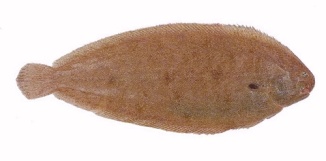 Faire cuire le riz 25 minutes à l ‘eau bouillante saléePendant ce temps, décortiquer les crevettes Gratter et laver les moulesArroser les filets de sole de jus d'orange, réserver pendant 15 minutesChauffez le vin blanc dans un faitout à feu vifA l'ébullition, jeter y les moules, ajouter le bouquet garni,  poivrer au moulinCouvrir et cuire 5 minutes en secouant le faitout à plusieurs reprisesDécoquiller les moules, filtrer le jus de cuisson et réserverPelez et hacher les échalotes, les faire  revenir 5 minutes à la poêle dans le beurre à feu douxAjoutez les filets de sole égouttés et les cuire 3 minutes de chaque côtéSaler, poivrer et les retirerDans la poêle vide, verser le jus d'orange puis le jus de cuisson des moulesPorter à ébullition 3 minutesAjouter la crème, le safran, les moules et les crevettesMélanger, poursuivre la cuisson pendant 7 minutesVerser cette sauce sur les filetsServer accompagné du riz brun égouttéSole au vin blancSole au vin blancRecette pour 4 personnesTemps de préparation : 30 minutesTemps de cuisson : 1 heureIngrédientsSoles : 800gBeurre : 125gChampignons : 65gJaunes d’œufs : 2Crème fraîche : 100gCitron : 1Oignon : 1Clou de girofle : 1Farine : 1 cuillère à soupeEau : 25clVin blanc : 25clCarotte : 1 grosseBouquet garni : 1Sel, poivreRecetteLever les filets de solesGarder les arêtesEmincer les champignonsMettre dans une casserole l'eau, le vin blanc, les champignons, la carotte coupée en dés, le clou de girofle, le bouquet garni, le sel, le poivre e et les arêtesFaire réduire 30 minutes à feu douxPasser le bouillon au chinoisRéserverDisposer les filets dans un plat allant au fourMouiller avec le court-bouillon,Cuire 15 minutes à 175°Retirer les filetsPétrir le beurre avec la farineFaire cuire dans une petite casseroleAjouter le court-bouillon en remuant avec un fouetAjouter les jaunes d'œufs et fouetter énergiquement quelques secondesAjouter la crème fraîche, le jus de citronMélanger et napper les filets de solesRepasser au four 10 minutes à 100°Turbot poêlé, sauce de son fumet infusé au thé russe fumé, écrasée de pommes de terre à la moutarde à la truffeTurbot poêlé, sauce de son fumet infusé au thé russe fumé, écrasée de pommes de terre à la moutarde à la truffeRecette pour 4 personnesTemps de préparation : 30 minutesTemps de cuisson : 30 minutesIngrédientsTurbotScophthalmus maximusValeur nutritionnelle pour 100gCalories : 122Lipides : 3,8gGlucides : 0gProtéines : 21gCalcium : 23mgCholestérol : 62mgMagnésium : 65mgPhosphore : 170mgPotassium : 305mgSodium : 192mgTurbot : 1 en en filetFumet de turbot et de barbes de coquilles St JacquesCrèmeThé russe fuméBeurre ½ selPommes de terre (2 par personne)Sel, poivreHuile de pépin de raisinRecette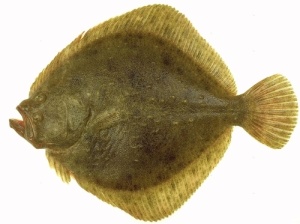 Le turbotDécouper les filets de turbot en portionHuiler une poêleAjouter une belle noix de beurreFaire revenir le turbot coté peau sur la poêleArroser de beurreLa sauceFaire réduire le fumet dans une casserole,Infuser le thé russe fuméAjouter la crème,Lisser la sauce avec une noix de beurre,L’écrasée de pommes de terre à la truffeFaites cuire les pommes de terre avec la peau, salerLes éplucherEcraser les pommes de terre,Ajouter de la crème, du beurre, et la moutarde à la truffe (1 cuillère à soupe pour 10 pommes de terre)MélangerDresserTurbotin à la crème de thé vertTurbotin à la crème de thé vertRecette pour 4 personnesTemps de préparation : 30 minutesTemps de cuisson : 30 minutesIngrédientsTurbotin : 1 d’1,5kg Citron : 1/2Beurre : 50gCrème fraîche : 4 cuillères à soupeThé vert : 1 cuillère à caféSel, poivre du moulinRecettePrendre un turbotin, ébarber, vider, retirer les ouïes ainsi que la peau noire mais garder la peau blancheRincer le turbotin à l’eau fraîche et éponger le avec du papier absorbantPréchauffer le four à 210°Presser le ½ citron et garder le jusBeurrer (30g) un plat allant au fourDéposer le turbotin du côté de la peau blanche et parsemer de 20g de beurre en noisettesSaler, poivrer et arroser avec le jus de citronEnfourner et cuire 15 minutesAjouter la crème et saupoudrer de thé vertEnfourner et cuire encore 5 minutesGoûter et rectifier l’assaisonnement si nécessaireSortir le turbotin et déposer dans le plat de serviceConserver au chaudPasser la sauce au chinois et la verser sur le poissonAccompagner : des brocolisRagoût de vieilleRagoût de vieilleRecette pour 4 personnesTemps de préparation : 20 minutesTemps de cuisson : 30 minutesIngrédientsVieilleLabrus bergyltaValeur nutritionnelle pour 100gCalories : 82Lipides : 16gGlucides : 0gProtéines : 2gVieille : 1 poisson de 2 kgOignon : 1 gros émincéEchalotes : 4 émincées, Pommes de terre : 8 à 10, à chair ferme, taillées en grosses frites, Sucre en poudre : 1 cuillère à caféThym : 1 pincée de thym émietté, Laurier : 1 feuilleBeurre ½ sel Eau : 1 verreSel, poivreRecette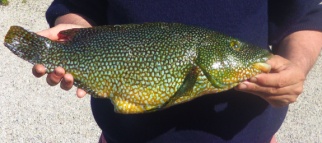 Lever les filets sur le poisson entier et enlever la peau ; cette opération nécessite un couteau très coupantFaire chauffer une grosse noix de beurre dans une cocotte en fonteDorer rapidement les morceaux de poisson sans chercher à les cuireLes réserver sur une assietteVerser l'oignon et les échalotes émincées dans la cocotteLes dorer 5 minutes sur feu moyen jusqu'à ce qu'ils commencent à colorerLes saupoudrer de sucreRemuer 2 minutesAjouter les pommes de terre taillées en grosses frites et remuer encore 3 minutesSaler, poivrerAjouter le thym, le laurier et un bon verre d'eauCouvrir et laisser cuire 10 à 12 minutesPoser les filets de poisson sur les pommes de terreCouvrir et cuire encore 10 à 15 minutesCotriadeCotriadeRecette pour 6 personnesTemps de préparation : 20 minutesTemps de cuisson : 30 minutesIngrédientsPoissons variés : 1,5kg parmi ces espèces : maquereau, vieille, merlan, lieu, cabillaud, dorade, rouget grondin, merlu, sole, lotte, moules, avec un minimum de 4 poissons différentsOignons : 2Pommes de terre moyennes : 6Beurre : 50grVinaigre de vin blanc : 2 cuillères à soupeBouquet garni : 1Sel, poivreRecetteCouper les poissons en tronçon ou en tranchePeler et émincer les oignons. Éplucher et couper les pommes de terre en rondelles épaissesDans une marmite, faire fondre le beurre, faire cuire à feu moyen les oignons jusqu’à ce qu’ils soient transparentsAjouter les pommes de terre et le bouquet garniRecouvrir d’eau à hauteurSaler, poivrerPorter à ébullition et faire cuire à petits frémissements pendant 10 minutes. Ajouter les morceaux de maquereau, de lieu et de cabillaudCuire 5 à 6 minutesAjouter les autres poissons, vieille, merlan, cuire 4 à 5 minutesSortir les poissons avec une écumoire et les disposer dans un plat. Égoutter les pommes de terre et les dresser autour des poissons. Mouiller avec 2 louches de bouillon et arroser avec les 2 cuillères à soupe de vinaigre de vin blancPasser le restant du bouillon et le mettre dans une soupièreServir et accompagner de tranches de pain grilléSalade exotiqueSalade exotiqueRecette pour 4 personnesTemps de préparation : 1 heureTemps de cuisson : -IngrédientsFilets de poisson : 2 (thon, lotte, flétan ou tout autre poisson de la région)Citrons : 6/8 verts ou jaunes ou mieux moitié moitiéCarottes : 2 bellesConcombre : 1/2Tomates : 3Echalote : 1Ciboulette : 1 petit bouquetLait de coco : 1 boiteCombava : en zestesSauce sojaGros selSel, poivreRecetteCouper le poisson en cubes dans un saladierPresser les citrons sur le poissonLe recouvrir entièrement de sauce sojaLaisser mariner au moins ¼ heure, remuer régulièrementPresser le poisson dans un torchon et réserverCouper en julienne les carottes et le ½ concombreLes faire dégorger ½ heure avec du gros sel pendant 1 heureEmincer finement l’échaloteCouper les tomates en petits désCiseler la cibouletteAssaisonner avec le sel et le poivreDans un saladier, déposer le poissonAjouter un peu de sauce soja et mélangerIncorporer les légumes, la ciboulette, le lait de coco et les zestes de combavaMélanger et servir avec du riz chaudFumet de coquilles Saint JacquesFumet de coquilles Saint JacquesRecette pour 1 litreTemps de préparation : 30 minutesTemps de cuisson : 20 minutesIngrédientsVin blanc sec : 1lCoquilles Saint Jacques : 12 barbesEchalote : 1 hachéeAil : 2 gousses hachéesEstragon : 1 tige ciselée,Sel, poivreRecetteRincer abondamment les barbes de coquilles Saint JacquesLes égoutterCiseler l’échalote, l’ail et l’estragonVerser le vin, ajouter l’échalote, l’ail et l’estragonPorter à ébullition et laisser frémir 10 minutesPasser le fumet au chinois et laisser refroidirFumet de turbot et coquilles Saint JacquesFumet de turbot et coquilles Saint JacquesRecette 2 litresTemps de préparation : 30 minutesTemps de cuisson : 30 minutesIngrédientsTurbot : les parures d’un turbotBarbes de coquilles Saint JacquesOignons : 2Carottes : 2Céleri : 1 brancheBouquet garni : 1 (laurier, thym, persil, vert de poireau)Eau : 2nlitresSel : 7 g par litrePoivre : en grain et mouluRecetteRincez les parures et les barbes des coquillesLes plongez dans l’eau froide,Emincez les oignons, les carottes et la branche de céleri,Ajoutez les oignons, les carottes, le céleri, le bouquet garni,Salez et poivrezPortez à ébullition et laisser frémir 20 minutes, écumer,Passez le fumet au chinois et laisser refroidirFumet de moulesFumet de moulesRecette pour 1 litreTemps de préparation : 30 minutesTemps de cuisson : 20 minutesIngrédientsVin blanc sec : 1lMoules : 2kgEchalote : 1 hachée,Ail : ¼ de gousse hachée,Estragon : 1 tige ciselée,Poivre,Pas de selRecetteFumet de seichesFumet de seichesRecette 1 litreTemps de préparation : 30 minutesTemps de cuisson : 30 minutesIngrédientsPour 1 litre : - têtes de seiches : 1kg,- vin blanc sec ou de vin rouge corsé : 50cl- eau : 50cl- oignon : 1- ail : 1 gousse- carotte : 1- bouquet garni : 1- sel, et poivreRecette1 – Rincez les têtes de seiches et les égoutter,2 – Pelez l’oignon, la gousse d’ail, épluchez la carotte et coupez la en rondelles,3 – Dans une casserole, versez le vin blanc, l’eau, ajoutez l’oignon, l’ail, la carotte, le bouquet garni, le sel et le poivre,4 – Portez à ébullition et faites cuire à légers frémissement pendant 20 minutes, écumez si besoin,5 – Passez le fumet au chinois en appuyant avec spatule en bois,6 – Laissez refroidir 